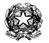 Istituto Comprensivo CorinaldoSCHEDA DI OSSERVAZIONE 3 ANNIAlunno/a ..................................................................................Nato/a a..................................................... il.............................Residente a..................................................... via................................................... tel.......................................Frequenza Asilo Nido Comunale © Privato ©Denominazione Nido ................................................................Anni di frequenza......................................................................LEGENDA LIVELLI DI APPRENDIMENTO:A - Avanzato: ciò che sto imparando è così forte e sicuro in me da poterlo utilizzare in ciò che faccioB - Intermedio: ciò che sto imparando è per me chiaroC - Base: ciò che sto imparando inizia a consolidarsi, ma ha bisogno ancora di impegnoD - In via di prima acquisizione: quello che sto imparando ha bisogno ancora di tempo e un po’ di sforzo per consolidarsiNote:Insegnanti di Sezione:                                                                                                            Data osservazione:COMPETENZA ALFABETICA FUNZIONALECampo d’esperienza: I discorsi e le paroleCOMPETENZA ALFABETICA FUNZIONALECampo d’esperienza: I discorsi e le parolePronuncia correttamente le paroleDenomina oggetti e immaginiDescrive esperienzeComprende semplici consegneRiesce ad ascoltare una breve storia o conversazioneUsa il linguaggio per comunicare coi compagni e con l’insegnanteEsprime i propri bisogniEsegue azioni su richiesta verbaleCOMPETENZA MATEMATICA E COMPETENZA IN SCIENZE, TECNOLOGIE E INGEGNERIACampo d’esperienza: La conoscenza del mondoCOMPETENZA MATEMATICA E COMPETENZA IN SCIENZE, TECNOLOGIE E INGEGNERIACampo d’esperienza: La conoscenza del mondoRiconosce le principali forme geometricheRiconosce e descrive: piccolo-grande; lungo-corto; alto bassoRaggruppa oggetti in base ad un criterioComprende concetti topologici (aperto chiuso; dentro-fuori; sopra-sotto)Comprende quantità (pochi-tanti)COMPETENZA DIGITALECampo d’esperienza: TuttiCOMPETENZA DIGITALECampo d’esperienza: TuttiAssiste con interesse a rappresentazioni multimedialiCOMPETENZA PERSONALE, SOCIALE E CAPACITA’ DI IMPARARE A IMPARARECampi d’esperienza: TuttiCOMPETENZA PERSONALE, SOCIALE E CAPACITA’ DI IMPARARE A IMPARARECampi d’esperienza: TuttiChiede spiegazioniRispetta le routines giornaliereCOMPETENZA IN MATERIA DI CITTADINANZACampi d’esperienza: Il sé e l’altro; tuttiCOMPETENZA IN MATERIA DI CITTADINANZACampi d’esperienza: Il sé e l’altro; tuttiHa superato serenamente il distacco dalla famigliaHa un rapporto positivo con le insegnantiConosce e rispetta le prime regole di convivenzaConosce e rispetta le prime regole di educazione ambientaleConquista l’autonomia nelle situazioni di vita quotidianaSperimenta alimenti nuoviEsprime emozioni e sentimenti Comunica i propri bisogniCollabora con i compagniAccetta serenamente situazioni e materiali nuoviE’ disponibile a riordinare il materiale usatoSi rapporta in modo positivo con gli altriCOMPETENZA IMPRENDITORIALECampo d’esperienza: TuttiCOMPETENZA IMPRENDITORIALECampo d’esperienza: TuttiPrende semplici decisioniPrende iniziativePorta a termine compitiCollabora nelle attività collettiveCOMPETENZA IN MATERIA DI CONSAPEVOLEZZA ED ESPRESSIONE CULTURALICampo d’esperienza: Il corpo e il movimentoCOMPETENZA IN MATERIA DI CONSAPEVOLEZZA ED ESPRESSIONE CULTURALICampo d’esperienza: Il corpo e il movimentoRiconosce le principali parti del corpo su se stessoRiconosce le principali parti del corpo su un compagnoEsegue attività di coordinazione oculo-manualeEsegue semplici percorsi (salta, striscia, rotola, gattona)Esegue semplici esercizi di equilibrioCOMPETENZA IN MATERIA DI CONSAPEVOLEZZA ED ESPRESSIONE CULTURALECampo d’esperienza: Immagini, suoni e coloriCOMPETENZA IN MATERIA DI CONSAPEVOLEZZA ED ESPRESSIONE CULTURALECampo d’esperienza: Immagini, suoni e coloriConosce e denomina i colori primariUsa in modo corretto gli strumenti (pennelli, forbici, colori)Descrive il contenuto del proprio disegnoAscolta e canta semplici canzoncine e filastroccheProduce facili ritmi usando il corpo e semplici strumenti